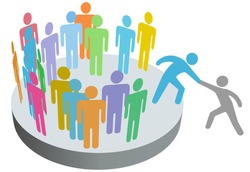 OVERVIEW2024 Louisiana Counseling Association Annual Conference                                                                           Peace, Love CounselingOctober 13-16                                                     Lake Charles, Louisiana                                                              Golden Nugget Resort HotelThe Louisiana Counseling Association (LCA), a Branch of the American Counseling Association, is a professional association representing the many mental health professionals in the various work settings including LPCs, LMFTs, School Counselors, College Counselors, Career Counselors, military, religious and multicultural counselors.The Conference:Three (3) day annual event.The premier mental health conference in Louisiana.The conference attracts all mental health professionals in Louisiana.Sponsors have the opportunity to promote your organization to over 2300 mental professionals year-round.Up to 25 exhibit spaces to meet and greet the 1000 to 1200 attendees in person.Who Sponsors and Exhibits?Academic and Educational InstitutesGovernment AgenciesLong-term Care OrganizationsMental health Care Providers and ServicesNonprofit OrganizationsProfessional ServicesBenefits to Exhibiting and SponsoringInteract with mental health professionals face-to-face to increase your organizations brand awareness.A variety of outreach opportunities, including sponsorship levels to suit your goals and budget, a exhibit forum, an electronic program brochure and app advertisement, and conference bag inserts.A conference faculty that includes nationally known presenters and leading professionals in Louisiana,Between 1000-1200 participants are expected to attendExhibitor & Sponsorship Packages+ Additional tickets can be purchased for $40.00.Names of participants to receive the complimentary registrations should be emailed to lca_austin@bellsouth.net no later than 9/1/2024Ads for the newsletter should be emailed to lca_austin@bellsouth.net no later than 9/1/2023Full page 7.5 x 10; ½ page 7.5 x 4 15/16 (h); ¼ page 3 11/16 x4 15/16Be sure to include organization’s web page link on application and logo url.Information concerning the hotel block may be found https://www.lacounseling.org/lca/Hotel_Information.asp Exhibitor & Sponsorship Contract2024 LCA Annual Conference   October 13-16, 2024    Lake Charles LA  Registration will be available online July 1 and  fees may be paid online.I hereby agree to become a Sponsor /Exhibitor of the 2024  LCA Conference at the following level:   ___ Gold Sponsor $3,000        ___Silver Sponsor $2,000        ___Bronze Sponsorship $1,500  				___ Hospitality  $1,000    _____Exhibitor $450______________________________________________________     _____________________                             Signature of Authorized Representative				                                  Date    Sponsorship/Exhibitor Information Company Name:   _____________________________________________________________________Address:  ____________________________________________________________________________              	             Street						city:         State               zipEmail Address: __________________________________________________Telephone_____________Website URL _____________________________________________________________________________Logo URL ___________________________________________________________________________Contacts											             Please indicate the primary conference contact person and the individuals who will man your booth (the exhibit booth will consist of a table and two chairs):Contact Name: ________________________________________Email: __________________________Exhibit Space Staff:_____________________________________Email:__________________________Exhibit Space Staff:____________________________________Email:___________________________If your exhibit space staff wants a conference badge, names must be confirmed by 9/1/2023.If you need electricity, contact kristin.folse@pennentertainment.comPayment:Business check or credit cards are accepted.   VISA, MASTERCARD, DISCOVER, AM. EXPRESS     For a credit card payment, please complete the following:Credit Card Number_________________________________________________________Expiration Date:  _____________    Authorization Code: ______    Zip Code for the bill:_________Signature of the Cardholder: _______________________________________________Checks may be mailed to 53 Leo Shreveport, LA 71105 Gold$3000Silver$2000Bronze$1500Hospitality$1000Exhibitor$450Recognition on the website, the Community Bulletin Board, and the conference App;****************RecognitionRecognition on the conference home page banner.************Complimentary Conference Registration 321Opportunity to include promotional material in the Conference bags********************Complimentary Tickets to the LCA Luncheon321+1+1+Sponsorship acknowledgement during continental breakfast and refreshment breaks.****Email blast to full membership acknowledging conference sponsorship************RecognitionRecognitionName on Signage placed throughout the conference area************Advertisement in newsletter*****Full page****Half page****Quarter pageRecognitionRecognitionExhibit TableGrand FoyerGrand FoyerGrand FoyerGrand FoyerGrand Foyer